  Kalmar län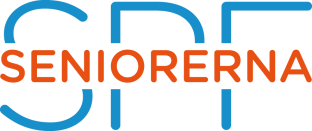 Restips till södra Sverige för endagsresorBriomuseet OsbyIKEA museum i ÄlmhultKosta OutletHönsalottas museum i BodaSkottsbergska gården KarlshamnPunschmuseet i KarlshamnUtvandrarstatyn i KarlshamnMörrumsåns dalgång med KnaggelidBörjes i Tingsryd - billig fikaBilkyrkogården Kyrkö mosseBrotorpets kanalEbbamåla brukHembygdsgården i RydJordens axel i UgglehallKlostergrottan i FlishultÄlmeboda KyrkoruinBrunnsparken i RonnebyFabriksboden i RonnebyPilemasarnas stugor i Karlskrona - följ skyltarna för buss Bryggarberget i Karlskrona - Café finns Fredrikskyrkan KarlskronaTrefaldighetskyrkan KarlskronaAmiralitetskyrkan KarlskronaRosenbom KarlskronaKarlskrona porslinsmuseumMarinmuseet KarlskronaGoogla på namnet för att få veta mera om plats och vägbeskrivning!